ESTADO DO PARANÁMUNICÍPIO DE RIO BONITO DO IGUAÇUCÂMARA MUNICIPALSOLICITAÇÃO N.º S-023/2023Exmo. Sr.Rivair Jose de Oliveira Presidente da Câmara MunicipalRio Bonito do Iguaçu – Pr.Na qualidade de Vereador integrante deste Poder Legislativo Municipal que a presente subscrevem regimentalmente, solicitam a este Douto Plenário, seja enviado oficio ao senhor Prefeito Municipal, solicitando a tomada da seguinte providência:            -Para que através do órgão competente do Município de Rio Bonito do Iguaçu sejam realizados serviços de melhorias e reparos, bem como patrolamento, cascalhamento, rolo compactador na estrada que liga a comunidade 4 Encruzo ao Centro Novo, Assentamento Marcos Freire, mais precisamente nas proximidades da residência do senhor Claudemiro de Azevedo, popularmente conhecido como Xiru. Incluindo ainda as estradas das comunidades Nossa Senhora Aparecida, Auto Alegre e Irmã Dulce.JUSTIFICATIVAJustifica-se tal pedido tendo em vista a precariedade e as más condições que essas estradas se encontram, sendo que em frente à residência do senhor acima citado, em dias chuvosos gera um acumulo de água, alagando os carros e deixando esse trecho intransitável conforme imagens em anexo, justifica-se ainda que essas estradas tratam-se também de um importante trajeto para escoamento da safra e de linhas escolares.             Esperamos aprovação unânime dos nobres pares.Câmara Municipal de Rio Bonito do Iguaçu, 05 de outubro de 2023.VEREADOR SIGNATÁRIO:_________________________ALDAIR TELES DA SILVA   VEREADOR APOIADOR:_____________________________                            ___________________________      Rivair José de Oliveira                                                LUIZ ANDRÉ MOREIRA                 VEREADOR                                                                            VEREADOR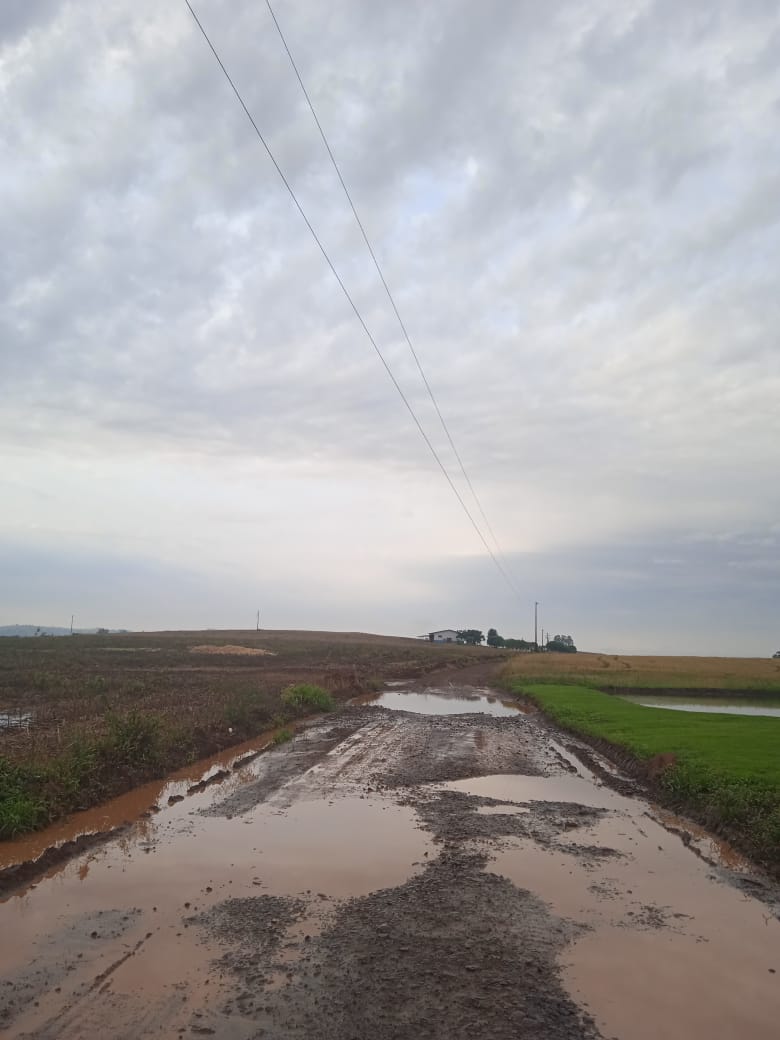 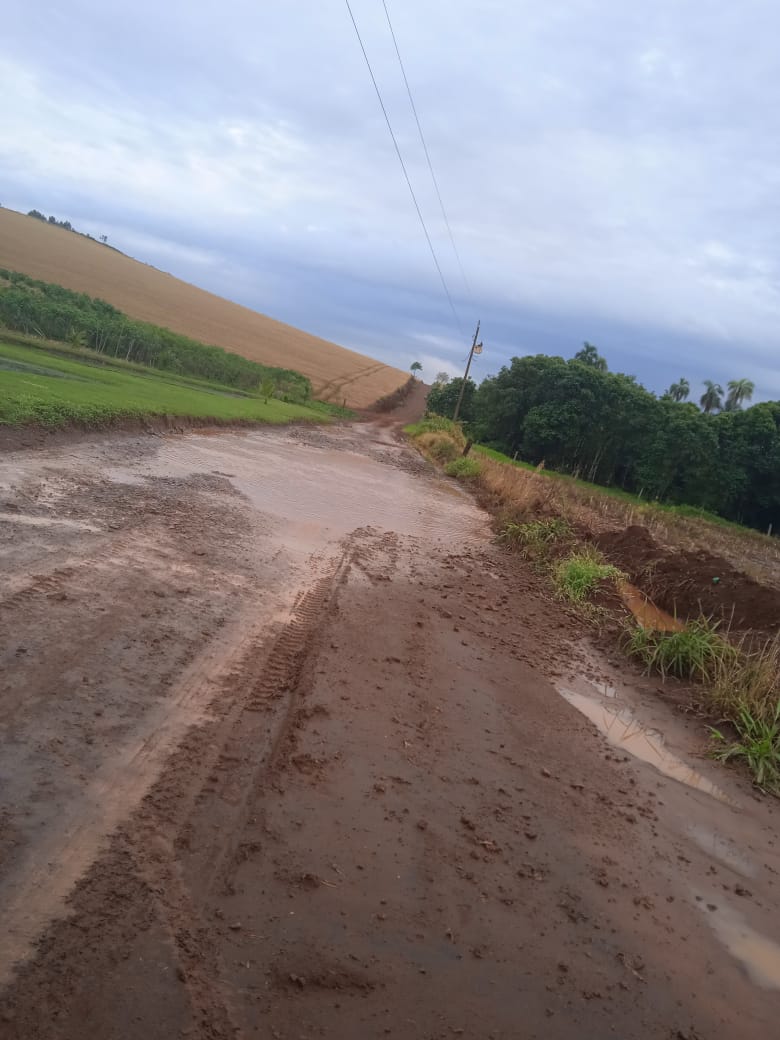 